Knayton cum Brawith Parish CouncilClerk: Liz Foster, Grimston House, Cophill Lane, Knayton, YO7 4BQTel: 07973 778836. Email: liz.foster@hotmail.co.ukThe next meeting of the Parish Council will be held on Monday 4 July 2022 at 7.15pm at Knayton Village HallAGENDA	To discuss any comments raised by villagers present22.58   To receive apologies for absence and consider approval of reasons given for            absence22.59   To confirm the minutes of the meeting held on Monday 6 June 2022 (attached) as a true and correct record	22.60   To receive any reports from Cllr Robinson (HDC) and Cllr Baker (NYC)22.61   Financial matters:  a. To receive bank balances to 11 June 2022Business Current Account: £2870.30 (bank charges £10)	Business Money Manager Account: £8014.46 (includes £0.34 interest and £2215.67 restricted funds)b. To receive report on CIL moniesc. Annual Audit 2021/22: certificate of exemption has been received by the External Auditor22.62	To consider and decide upon the following planning applications: none received22.63	To receive the following planning decisions/information:  22/01094/MRC: variation of conditions, land to the north and west of Hunton House: granted22.64   To receive information on the following ongoing issues and decide further action:a. Vacancy on the Parish Councilb. Responsibilities of caretaker: Cllr Smithc. Generic email addresses: clerkd. The Queen’s Platinum Jubilee: Cllr Croisdale: email received from chair of the Jubilee Funday Committeee. Pathkeeper Volunteer Scheme: clerkf.  Cutting back of path from bridge to school: Cllr Smith   g. Trees A19 flyover: Cllr Smith   h. John Brown Charity: NS&I account now closed22.65   To note correspondence received and decide action where necessary: YLCA: all correspondence forwarded to Cllrs by emailYLCA: new log in details for councillorsNYCC: Thirsk and Malton meeting 17/06/2022 at pm 20s Plenty: June update22.66   To Confirm the Date, Time and Location of Next Meeting: Monday 1 August 2022 at 7.15pm at Knayton Village Hall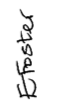 